Woodworking Principles	Course No. 17007	Credit: 1.0Pathways and CIP Codes: Construction & Design (46.0000) - Construction StrandCourse Description: A comprehensive technical level course designed to instruct students in the basic knowledge and skills required for cabinetmaking and furniture design. (Prerequisite for Furniture & Cabinetry Fabrication.)Directions: The following competencies are required for full approval of this course. Check the appropriate number to indicate the level of competency reached for learner evaluation.RATING SCALE:4.	Exemplary Achievement: Student possesses outstanding knowledge, skills or professional attitude.3.	Proficient Achievement: Student demonstrates good knowledge, skills or professional attitude. Requires limited supervision.2.	Limited Achievement: Student demonstrates fragmented knowledge, skills or professional attitude. Requires close supervision.1.	Inadequate Achievement: Student lacks knowledge, skills or professional attitude.0.	No Instruction/Training: Student has not received instruction or training in this area.Benchmark 0: CompetenciesBenchmark 1: CompetenciesI certify that the student has received training in the areas indicated.Instructor Signature: 	For more information, contact:CTE Pathways Help Desk(785) 296-4908pathwayshelpdesk@ksde.org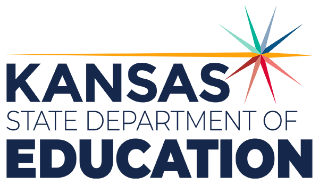 900 S.W. Jackson Street, Suite 102Topeka, Kansas 66612-1212https://www.ksde.orgThe Kansas State Department of Education does not discriminate on the basis of race, color, national origin, sex, disability or age in its programs and activities and provides equal access to any group officially affiliated with the Boy Scouts of America and other designated youth groups. The following person has been designated to handle inquiries regarding the nondiscrimination policies:	KSDE General Counsel, Office of General Counsel, KSDE, Landon State Office Building, 900 S.W. Jackson, Suite 102, Topeka, KS 66612, (785) 296-3201. Student name: Graduation Date:#DESCRIPTIONRATING0.1Demonstrate an understanding of industry standards for personal safety including the safe use of tools, equipment, and hazardous materials. #DESCRIPTIONRATING1.1Utilize hand tools for cutting, scraping or planning the stock for a project.1.2Apply math skills to control distance, spacing &/or angle measurements and placements for constructing a project.1.3Utilize portable power tools to construct a project1.4Utilize machines to construct a project.1.5Perform the steps to interpret, transfer and layout lines &/or markings to be used for constructing a project.1.6Construct a project, incorporating the elements & principles of design as related to traditional styles in history.1.7Select and perform “best-method” for joining and assembling project parts.1.8Apply a quality finish on a project utilizing appropriate materials & equipment.